ВЫПИСКА  ИЗ  ПРОТОКОЛА № 31заседания СоветаСаморегулируемой организации Некоммерческого партнёрства«Гильдия архитекторов и проектировщиков Поволжья»г. Самара									08 сентября 2014 г.Дата проведения:Место проведения:Время проведения:Присутствуют:Дата проведения:Место проведения:Время проведения:Присутствуют:08 сентября 2014 г.РФ, г. Самара, ул. Лесная, д. 2314:00Президент Саморегулируемой организации Некоммерческого партнёрства «Гильдия архитекторов и проектировщиков Поволжья» - Мусорин Александр КонстантиновичЧлены Совета Саморегулируемой организации Некоммерческого Партнёрства «Гильдия архитекторов и проектировщиков Поволжья»:Батяшин Сергей ИвановичБессулин Игорь ИвановичЕгорцев Евгений АлександровичИванов Андрей ВалентиновичСтрельченя Юрий СтепановичТетерин Игорь ДмитриевичПриглашённые:Генеральный директор Зимина Вероника ГригорьевнаДиректор по общим вопросам Евстигнеева Ирина  ЕвгеньевнаЗаседание открыл Президент Саморегулируемой организации Некоммерческого партнёрства «Гильдия архитекторов и проектировщиков Поволжья» Мусорин Александр Константинович.Из 8 членов  Совета – присутствуют 7. Кворум имеется.Мусорин Александр Константинович выступил с вступительным словом, огласил присутствующих  на заседании, представил секретаря заседания Евстигнееву Ирину Евгеньевну, предложил  утвердить повестку дня заседания.Открытым голосованием Совет единогласно принял решение:Утвердить следующую повестку дня заседания:Внесение изменений в Свидетельство  о допуске к работам, которые оказывают влияние на безопасность  объектов капитального строительства.Президент Мусорин А.К.  предложил приступить к работе по рассмотрению вопросов повестки дня заседания.Заседание открыл Президент Саморегулируемой организации Некоммерческого партнёрства «Гильдия архитекторов и проектировщиков Поволжья» Мусорин Александр Константинович.Из 8 членов  Совета – присутствуют 7. Кворум имеется.Мусорин Александр Константинович выступил с вступительным словом, огласил присутствующих  на заседании, представил секретаря заседания Евстигнееву Ирину Евгеньевну, предложил  утвердить повестку дня заседания.Открытым голосованием Совет единогласно принял решение:Утвердить следующую повестку дня заседания:Внесение изменений в Свидетельство  о допуске к работам, которые оказывают влияние на безопасность  объектов капитального строительства.Президент Мусорин А.К.  предложил приступить к работе по рассмотрению вопросов повестки дня заседания.Заседание открыл Президент Саморегулируемой организации Некоммерческого партнёрства «Гильдия архитекторов и проектировщиков Поволжья» Мусорин Александр Константинович.Из 8 членов  Совета – присутствуют 7. Кворум имеется.Мусорин Александр Константинович выступил с вступительным словом, огласил присутствующих  на заседании, представил секретаря заседания Евстигнееву Ирину Евгеньевну, предложил  утвердить повестку дня заседания.Открытым голосованием Совет единогласно принял решение:Утвердить следующую повестку дня заседания:Внесение изменений в Свидетельство  о допуске к работам, которые оказывают влияние на безопасность  объектов капитального строительства.Президент Мусорин А.К.  предложил приступить к работе по рассмотрению вопросов повестки дня заседания.Вопрос № 1 повестки дня:Слушали:Внесение изменений в Свидетельство о допуске к работам, которые оказывают влияние на безопасность объектов капитального строительстваГенерального директора Зимину В.Г., которая сообщила о поступивших заявлениях о внесении изменений в Свидетельство о допуске к работам, которые оказывают влияние на безопасность объектов капитального строительства, от 4 членов Саморегулируемой организации Некоммерческого партнёрства «Гильдия архитекторов и проектировщиков Поволжья», а также доложила о результатах рассмотрения Исполнительным органом представленных документов о соответствии этих организаций требованиям к выдаче Свидетельства о допуске к работам, которые оказывают влияние на безопасность  объектов капитального строительства:Общество с ограниченной ответственностью «Стройуниверсал» (ИНН 6312062476)Общество с ограниченной ответственностью «АЗСТРАСТСТРОЙ» (ИНН 6313005093)Общество с ограниченной ответственностью «Производственно-коммерческая фирма «СИМС» (ИНН 6316023502)Открытое акционерное общество «Самарагорпроект» (ИНН 6315628008)По результатам обсуждения Советом принято решение:Внесение изменений в Свидетельство о допуске к работам, которые оказывают влияние на безопасность объектов капитального строительстваГенерального директора Зимину В.Г., которая сообщила о поступивших заявлениях о внесении изменений в Свидетельство о допуске к работам, которые оказывают влияние на безопасность объектов капитального строительства, от 4 членов Саморегулируемой организации Некоммерческого партнёрства «Гильдия архитекторов и проектировщиков Поволжья», а также доложила о результатах рассмотрения Исполнительным органом представленных документов о соответствии этих организаций требованиям к выдаче Свидетельства о допуске к работам, которые оказывают влияние на безопасность  объектов капитального строительства:Общество с ограниченной ответственностью «Стройуниверсал» (ИНН 6312062476)Общество с ограниченной ответственностью «АЗСТРАСТСТРОЙ» (ИНН 6313005093)Общество с ограниченной ответственностью «Производственно-коммерческая фирма «СИМС» (ИНН 6316023502)Открытое акционерное общество «Самарагорпроект» (ИНН 6315628008)По результатам обсуждения Советом принято решение:Формулировка решения по вопросу № 1 повестки:Выдать взамен ранее выданного  Свидетельства о допуске к работам, которые оказывают влияние на безопасность  объектов капитального строительства новое Свидетельство с внесением изменений согласно заявлению следующим организациям:Общество с ограниченной ответственностью «Стройуниверсал» (ИНН 6312062476)Итоги голосования: «За»–7 голосов; «Против»–нет; «Воздержался»–нет.    Решение принято единогласно.Общество с ограниченной ответственностью «АЗСТРАСТСТРОЙ» (ИНН 6313005093)Итоги голосования: «За»–7 голосов; «Против»–нет; «Воздержался»–нет.    Решение принято единогласно.Общество с ограниченной ответственностью «Производственно-коммерческая фирма «СИМС» (ИНН 6316023502)Итоги голосования: «За»–7 голосов; «Против»–нет; «Воздержался»–нет.    Решение принято единогласно.Открытое акционерное общество «Самарагорпроект» (ИНН 6315628008)Итоги голосования: «За»–7 голосов; «Против»–нет; «Воздержался»–нет.    Решение принято единогласно.Выдать взамен ранее выданного  Свидетельства о допуске к работам, которые оказывают влияние на безопасность  объектов капитального строительства новое Свидетельство с внесением изменений согласно заявлению следующим организациям:Общество с ограниченной ответственностью «Стройуниверсал» (ИНН 6312062476)Итоги голосования: «За»–7 голосов; «Против»–нет; «Воздержался»–нет.    Решение принято единогласно.Общество с ограниченной ответственностью «АЗСТРАСТСТРОЙ» (ИНН 6313005093)Итоги голосования: «За»–7 голосов; «Против»–нет; «Воздержался»–нет.    Решение принято единогласно.Общество с ограниченной ответственностью «Производственно-коммерческая фирма «СИМС» (ИНН 6316023502)Итоги голосования: «За»–7 голосов; «Против»–нет; «Воздержался»–нет.    Решение принято единогласно.Открытое акционерное общество «Самарагорпроект» (ИНН 6315628008)Итоги голосования: «За»–7 голосов; «Против»–нет; «Воздержался»–нет.    Решение принято единогласно.Решение по всем вопросам повестки дня заседания Совета Саморегулируемой организации Некоммерческого партнёрства «Гильдия архитекторов и проектировщиков Поволжья»  приняты.Президент Мусорин А.К. объявил о закрытии заседания.Решение по всем вопросам повестки дня заседания Совета Саморегулируемой организации Некоммерческого партнёрства «Гильдия архитекторов и проектировщиков Поволжья»  приняты.Президент Мусорин А.К. объявил о закрытии заседания.Решение по всем вопросам повестки дня заседания Совета Саморегулируемой организации Некоммерческого партнёрства «Гильдия архитекторов и проектировщиков Поволжья»  приняты.Президент Мусорин А.К. объявил о закрытии заседания.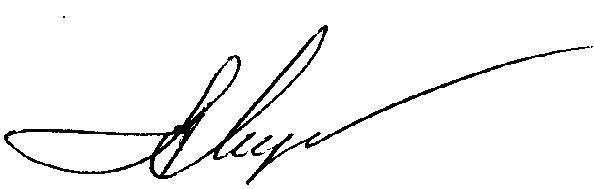 Председатель заседания: ____________________________/Мусорин А. К./Секретарь заседания:                          /Евстигнеева И. Е./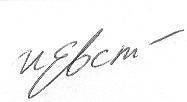 